RYS. NR 1Łóżko podnoszone DAWID z materacem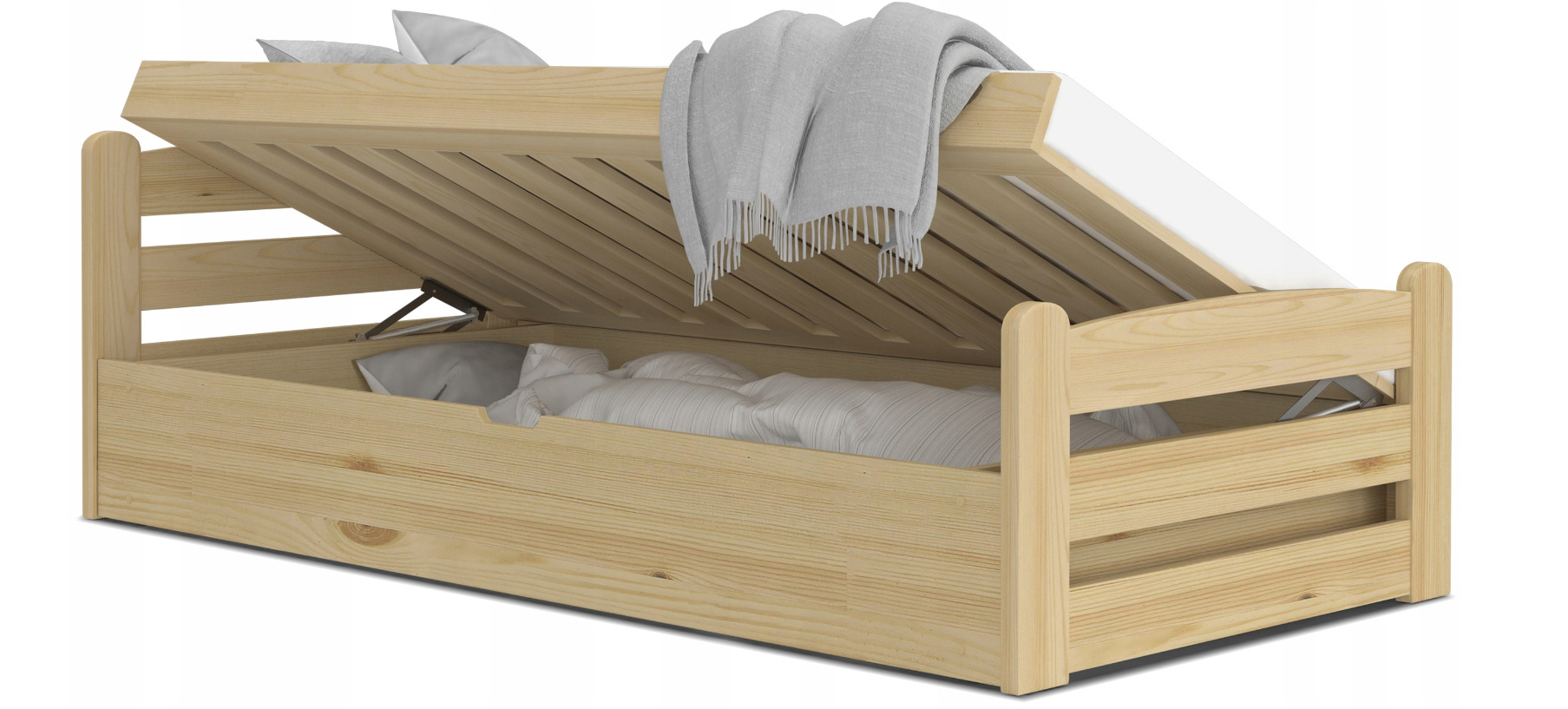 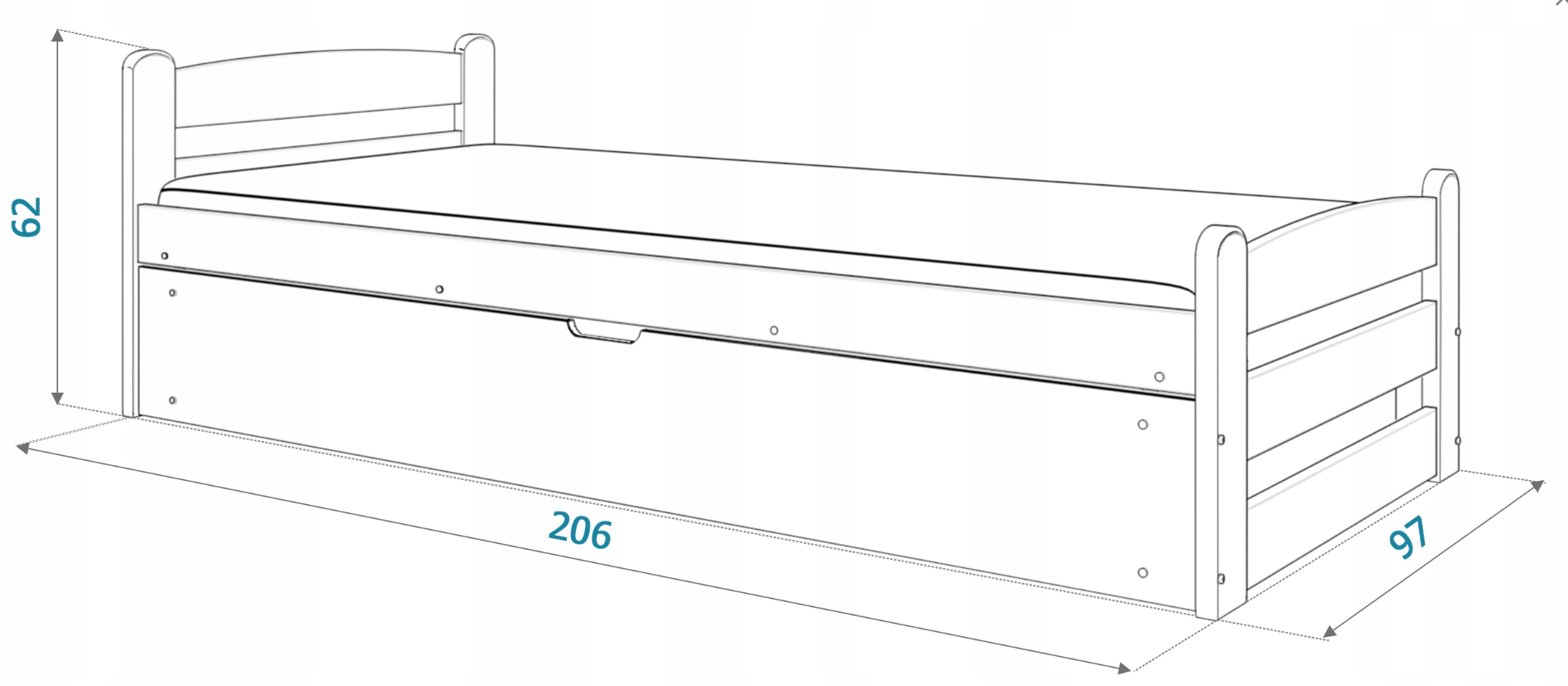 